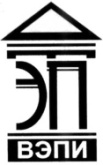 Автономная некоммерческая образовательная организациявысшего образования«Воронежский экономико-правовой институт»(АНОО ВО «ВЭПИ»)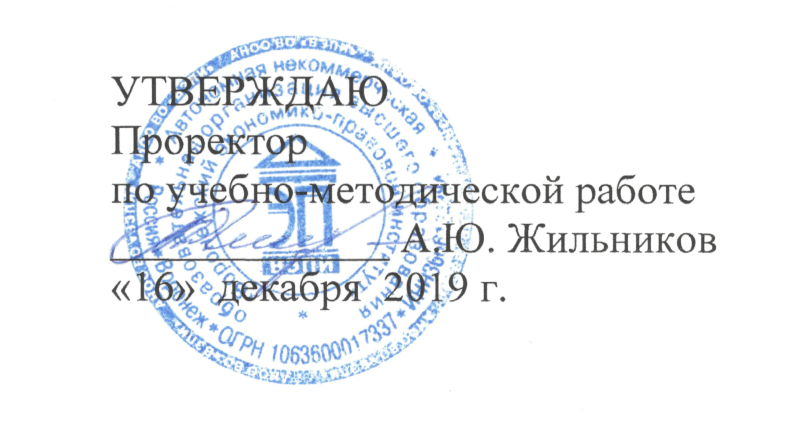 КАФЕДРА ТЕОРИИ И ИСТОРИИ ГОСУДАРСТВА И ПРАВАФОНД ОЦЕНОЧНЫХ СРЕДСТВдля текущего контроля успеваемости и промежуточной аттестациипо дисциплине (модулю)История политических и правовых учений(наименование дисциплины)Направление подготовки 	40.04.01 Юриспруденция		(код и наименование направления подготовки)Направленность (профиль) 	Правоохранительная		(наименование направленности (профиля))Квалификация выпускника 	Магистр		(наименование квалификации)Форма обучения 	Очная, заочная		(очная, очно-заочная, заочная)Воронеж2019Фонд оценочных средств для текущего контроля успеваемости и промежуточной аттестации по дисциплине «История политических и правовых учений» является составной частью основной профессиональной образовательной программы – образовательной программы высшего образования по направлению подготовки 40.04.01 Юриспруденция (направленность (профиль) Правоохранительная) и соответствует требованиям Федерального государственного образовательного стандарта высшего профессионального образования по направлению подготовки 030900 Юриспруденция (квалификация (степень) «магистр»). Фонд оценочных средств для текущего контроля успеваемости и промежуточной аттестации обсужден и одобрен на заседании кафедры теории и истории государства и права.Протокол от «13»   ноября   . № 2Составитель: кандидат исторических наук,доцент, доцент кафедры Теории и истории государства и права АНОО 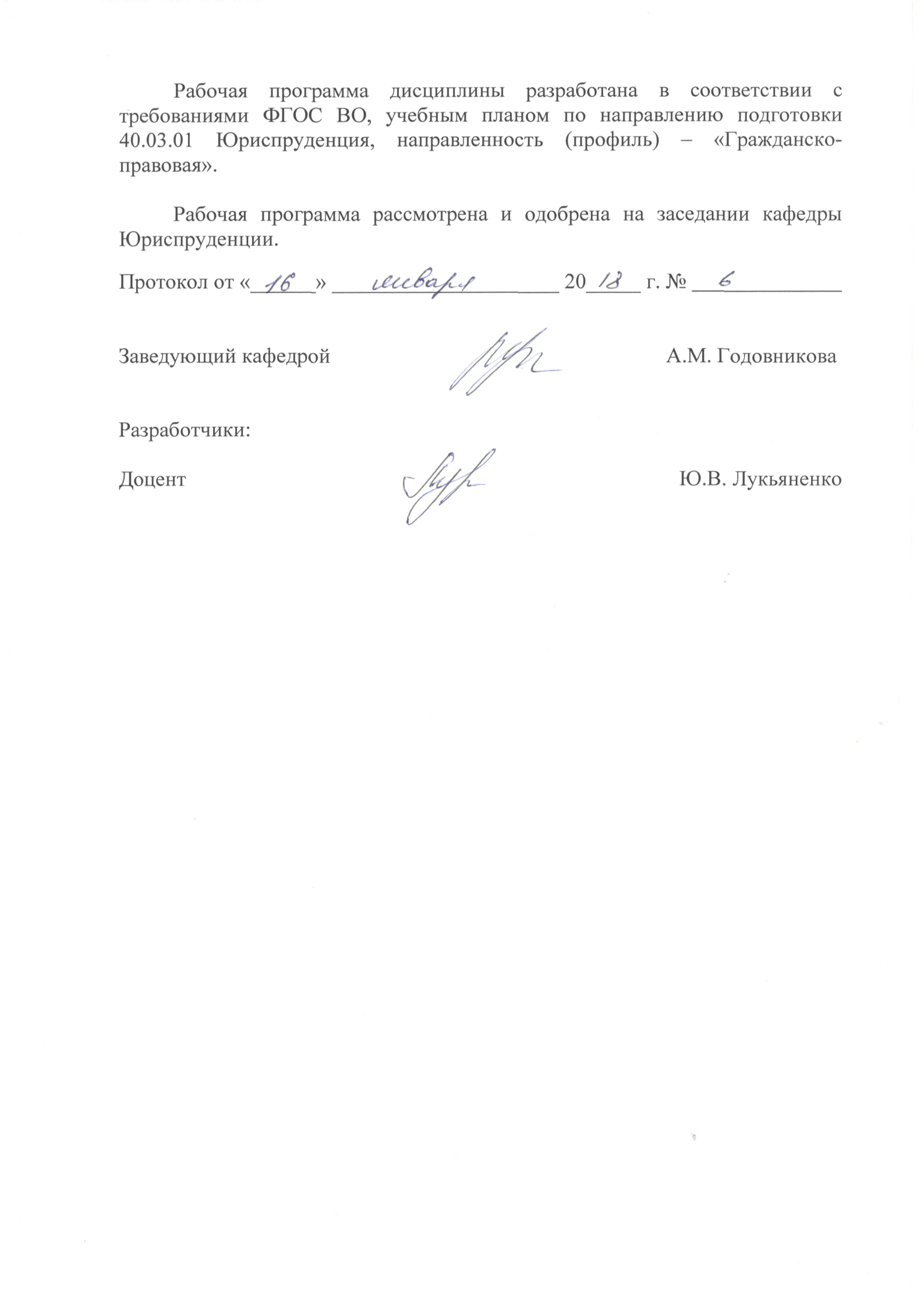 ВО «Воронежский экономико-правовой институт»                                                                              Ю.В. ЛукьяненкоРецензенты: кандидат философских наук,доцент кафедры Теории и истории 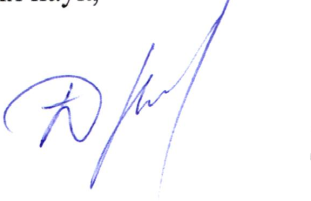 государства и права АНОО ВО «Воронежский экономико-правовой институт»                                                                                    Д.В. Третьяков доктор юридических наук, профессор,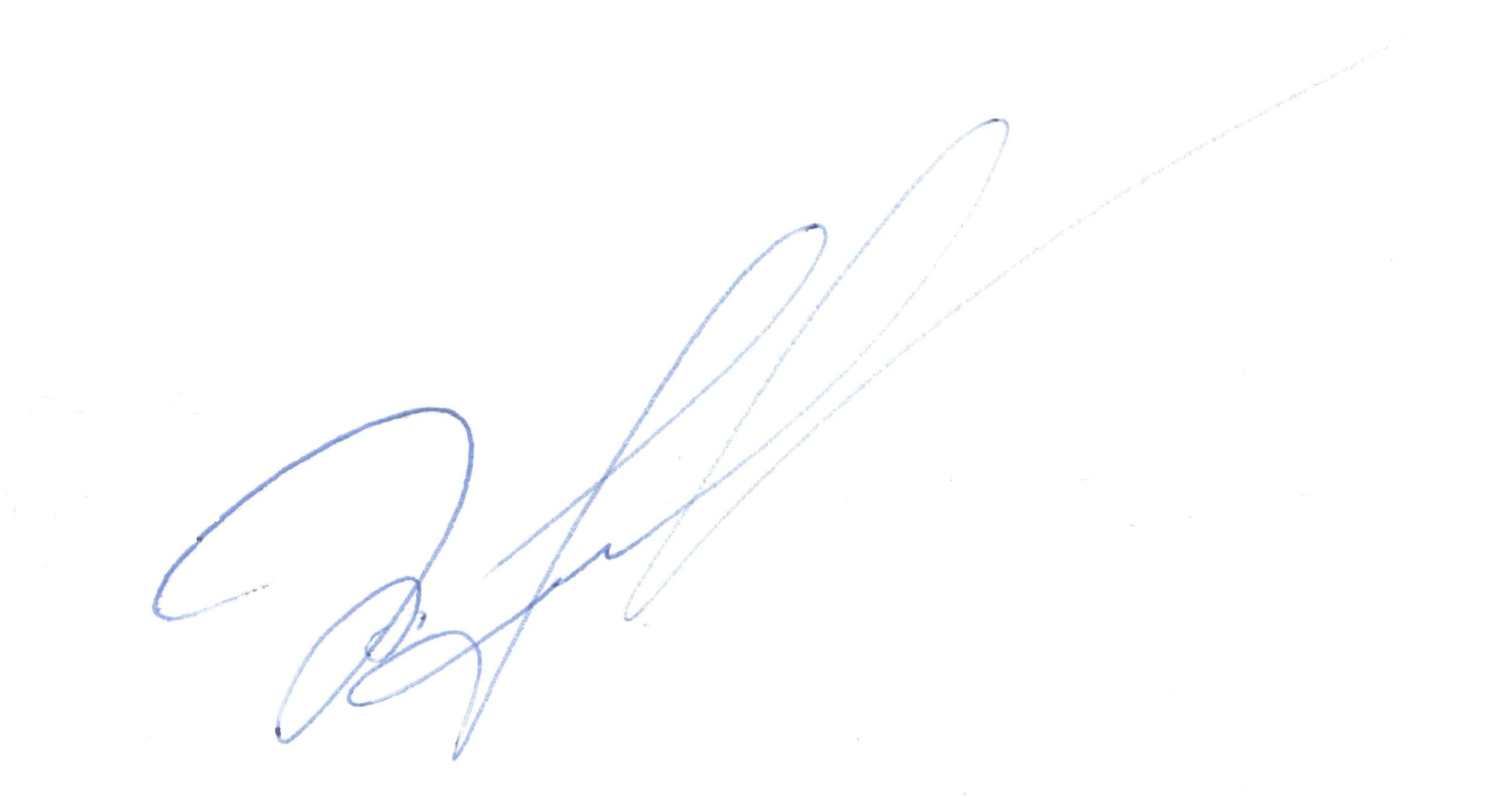 профессор кафедры Гражданского и трудового права ФКОУ ВО Воронежский институт ФСИН России                                       А.А. ВороновСодержаниеРаздел 1. Примерный перечень оценочных средств и формы их представления в фонде оценочных средств 	4Раздел 2. Оценочные средства для текущего контроля  успеваемости	7Раздел 3. Оценочные средства для промежуточной аттестации 	21Раздел 1. Примерный перечень оценочных средств и формы их представления в фонде оценочных средств Раздел 2. Оценочные средства для текущего контроля успеваемостиТема 1. Политико- правовые учения Древнего мира.  Обсуждение доклада, ролевая игра, работа в малых группах: -  обсуждения докладов обучающимися по заданным темам направлены на формирования знания о критериях оценки политико-правовых доктрин; становлении и развитии политико-правовой идеологии; политических и правовых идеях в государствах Древнего мира;- примерные этапы работы над докладом: формулирование темы, подбор и изучение основных источников по теме (как правило, не менее 10), составление библиографии, обработка и систематизация информации, разработка плана, написание доклада, публичное выступление с результатами исследования.- рекомендуемый объем доклада – 2-3 страницы;- выступление с докладом продолжается в течение 5-7 минут по плану;- ролевая игра направлена на формирование умений применять полученные знания для понимания закономерностей развития государства и права; для использования в процессе правотворчества и научно-исследовательской работы;- этапы ролевой игры: подготовительный этап (разрабатывается «сценарий», в котором определяются цели, содержательная сторона, роли участников, организация проведения); проигрывание ролей (осуществляется собственно проигрывание ролей. Описание ситуации при таком методе проведения занятий включает информацию для всей группы и информацию для каждого из участников инсценировки); заключительный этап (по окончании инсценировки проводится ее обсуждение. Начинать его целесообразно с вопросов к исполнителям: как они сами оценивают исполнение ролей? Стали бы они действовать подобным же образом в реальной практике или нет? Исполнители тем самым получают возможность критически оценить свои действия. После этого «зрители-наблюдатели» высказывают свои замечания и оценки увиденного и услышанного. Мнения исполнителей и наблюдателей систематизируются преподавателем. Затем проблема обсуждается по существу, итоги дискуссии подводит преподаватель). В результате обучающийся должен осознать социальную значимость своей будущей профессии, проявления нетерпимости к коррупционному поведению, уважительного отношение к праву и закону, обладания достаточным уровнем профессионального правосознания;- работа в  малых группах направлена на формирование навыков овладения методикой самостоятельного изучения и анализа политико-правовых доктрин, исторического процесса становления и развития политико-правовой идеологии;- подбор практического задания, должен отвечать следующим критериям: является практическим и полезным для учащихся; вызывает интерес у учащихся; максимально служит целям обучения. Группа обучающихся делится на несколько малых групп. Количество групп определяется числом заданий, которые будут обсуждаться в процессе занятия. Темы докладов:1. «Пирамидальное» мировоззрение жрецов Древнего Египта.2. Буддизм.3. Антропоморфические мифы древних греков.Ролевая игра в форме «презентации проектов». Цель игры – рассмотреть проблему греческого влияния на римское право.Обучающиеся делятся на три группы. Первой группе предлагается сформулировать аргументы «в защиту» тезиса «Древняя Греция оказала большое влияние на формирование римского права», второй – в обоснование тезиса «Древняя Греция не оказала никакого влияния на формирование римского права». Третья группа – «эксперты». Они оценивают презентации обеих групп; приводят не озвученные группами «плюсы» и «минусы» каждого тезиса и делают вывод о том, чья позиция оказалась более убедительной, либо обосновывают компромиссный тезис.Работа в малых группах. Обучающиеся разбиваются на 3-4 группы, каждой из которых предлагается выбрать из предложенного пакета слов и словосочетаний те, которые необходимы для формулирования понятия политико-правовой теории. Затем группы выносят свои определения на общее обсуждение. При помощи уточняющих вопросов преподавателя формулируется окончательное определение.Тема 2. Политико-правовые учения Средневековья.Устный опрос, обсуждение доклада, дискуссия: - устные выступления обучающихся по контрольным вопросам практического занятия направлены на формирование знания о критериях оценки политико-правовых доктрин; становлении и развитии политико-правовой идеологии; политических и правовых идей в государствах Древнего мира и средних веков; теории естественного права; теории разделения властей;- устные выступления обучающихся по контрольным вопросам практического занятия должны быть компактными и вразумительными, без неоправданных отступлений и рассуждений. Обучающийся должен излагать (не читать) материал выступления свободно. Необходимо концентрировать свое внимание на том, что выступление должно быть обращено к аудитории, а не к преподавателю, т.к. это значимый аспект профессиональных компетенций юриста;- обсуждения докладов обучающимися по заданным темам направлены на формирования умения применять полученные знания для понимания закономерностей развития государства и права; для использования в процессе правотворчества и научно-исследовательской работы;- примерные этапы работы над докладом: формулирование темы, подбор и изучение основных источников по теме (как правило, не менее 10), составление библиографии, обработка и систематизация информации, разработка плана, написание доклада; публичное выступление с результатами исследования;- рекомендуемый объем доклада – 2-3 страницы;- выступление с докладом продолжается в течение 5-7 минут по плану;- дискуссии направлена на формирование навыков овладения методикой самостоятельного изучения и анализа политико-правовых доктрин, исторического процесса становления и развития политико-правовой идеологии методикой изучения процесса развития этического аспекта деятельности юриста;- дискуссии проводятся по перечню вопросов по указанным темам дисциплины, которые являются предметом обсуждения. Перечни вопросов доводятся до сведения обучающихся за несколько дней до занятия, путем отправки перечня по электронной почте, на адреса учебных групп. Перечни вопросов находятся в хранилище учебно-методических материалов, у преподавателя. Для дискуссий преподаватель привлекает нескольких обучающихся. Цель состоит в том, чтобы научиться анализировать правовые проблемы, рассуждать по аналогии, критически оценивать свои собственные и чужие аргументы, осознавая и понимая характер влияния закона на тех, на кого он распространяется. Участники дискуссии должны формулировать, развивать и отстаивать позиции, которые сначала могут быть интуитивно определены и поэтому несовершенны. В результате обучающийся должен продемонстрировать осознание социальной значимости своей будущей профессии, проявление нетерпимости к коррупционному поведению, уважительное отношение к праву и закону, обладание достаточным уровнем профессионального правосознания.Вопросы для устного опроса:1. Доктрина «Двух мечей» и теократический характер средневековых учений2. Еретические учения, Реформация, антитеократия.3. Исламское вероучение.4. Правовые школы в исламе.5. Политико-правовая мысль на Руси.6. Общая характеристика политико-правовой мысли и учений Средневековья.Темы докладов:1. Политико-правовые идеи европейской Реформации.2. Политические и правовые идеи в государствах Древнего мира и средних веков (сравнительная характеристика).Дискуссия по теме: «Кто главный герой эпохи Ренессанса и Реформации: Мартин Лютер, Эразм Роттердамский или Томас Мор?». Каждую из версий защищает один из обучающихся-докладчиков. После выступлений докладчиков проводится общее обсуждение. Жюри «экспертов» подводит итоги дискуссииТема 3. Политико-правовые учения Нового времениУстный опрос, лабораторная работа, дебаты, ролевая игра: - устные выступления обучающихся по контрольным вопросам практического занятия направлены на формирование знания о теории разделения властей; раннего социализма; политических и правовых учений в России; либеральных политико-правовых доктрин; социалистических политико-правовых теорий; марксистских политико-правовых учений; - устные выступления обучающихся по контрольным вопросам практического занятия должны быть компактными и вразумительными, без неоправданных отступлений и рассуждений. Обучающийся должен излагать (не читать) материал выступления свободно. Необходимо концентрировать свое внимание на том, что выступление должно быть обращено к аудитории, а не к преподавателю, т.к. это значимый аспект профессиональных компетенций юриста;- лабораторная работа (лабораторный практикум) направлена на формирование умений применять полученные знания для понимания закономерностей развития государства и права; для использования в процессе правотворчества и научно-исследовательской работы; совершенствовать и развивать свой интеллектуальный и общекультурный уровень на основе оценки политико-правовых идей;- лабораторная работа (лабораторный практикум) выполняется обучающимся на учебной занятии под контролем преподавателя. Преподаватель заранее выдает обучающимся задание по подготовке к выполнению лабораторной работы. В ходе выполнения лабораторной работы перед обучающимися ставятся конкретные цель и задачи, определяется время выполнения работы. Обучающиеся информируются о критериях оценивания результатов выполнения работы. Лабораторная работа выполняется письменно. Допустимо создание рабочих групп численностью 2-3 человека для совместного выполнения работы;- дебаты направлены на формирование навыков овладения методикой самостоятельного изучения и анализа политико-правовых доктрин, исторического процесса становления и развития политико-правовой идеологии; совершенствования своего интеллектуального и общекультурного уровня на основе оценки политико-правовых идей;- этапы проведения дебатов: организационно-подготовительный этап (проблематизация; распределение ролей), основная часть, заключительный этап (обсуждение, рефлексия);- этапы ролевой игры: подготовительный этап (разрабатывается «сценарий», в котором определяются цели, содержательная сторона, роли участников, организация проведения); проигрывание ролей (осуществляется собственно проигрывание ролей. Описание ситуации при таком методе проведения занятий включает информацию для всей группы и информацию для каждого из участников инсценировки); заключительный этап (по окончании инсценировки проводится ее обсуждение. Начинать его целесообразно с вопросов к исполнителям: как они сами оценивают исполнение ролей? Стали бы они действовать подобным же образом в реальной практике или нет? Исполнители тем самым получают возможность критически оценить свои действия. После этого «зрители-наблюдатели» высказывают свои замечания и оценки увиденного и услышанного. Мнения исполнителей и наблюдателей систематизируются преподавателем. Затем проблема обсуждается по существу, итоги дискуссии подводит преподаватель). В результате обучающийся должен продемонстрировать способность совершенствовать и развивать свой интеллектуальный и общекультурный уровень;Вопросы для устного опроса:1. Возникновение революционной правовой идеологии в Западной Европе: плюсы, минусы, парадоксы.2. Теория естественного права во взглядах Гроция, Спинозы, Гоббса, Локка, Монтескье, Руссо.3. Государство, право, закон в философии Канта и Гегеля.4. Социалистическая идея во взглядах Фурье, Оуэна, Маркса и Энгельса.5. Утопический характер идеи, учения: соотношение в них конструктивности и деструктивности.6. Американская правовая идея.7. Идеология «Петровского абсолютизма».8. Декабристская антицаристская идея.9. Идеология народников.10. Анархизм.Темы докладов:1. Общая характеристика политико-правовых идей и учений Нового времени.2. Критерии оценки политико-правовых доктрин.3. Становление и развитие политико-правовой идеологии.4. Теория разделения властей.Лабораторная работа:Тема: Аналитический обзор европейских политико-правовых доктрин эпохи Нового времениЦель лабораторной работы: формирование профессиональных компетенций, связанных с навыками квалифицированных научных исследований в области права.Задачи лабораторной работы:- познакомить обучающихся (магистрантов) с современными академическими интерпретациями ключевых европейских политико-правовых доктрин Нового времени (XVI-XVIII вв.);- научить обучающихся (магистрантов) работе с первоисточниками по истории политических и правовых учений Нового времени (XVI-XVIII вв.);- сформировать у обучающихся (магистрантов) навык самостоятельного извлечения из первоисточников содержания европейских политико-правовых доктрин Нового времени (XVI-XVIII вв.);- выработать у обучающихся (магистрантов) навыки критического мышления через сравнение академических интерпретаций и собственных трактовок первоисточников по политическим и правовым учениям Нового времени (XVI-XVIII вв.).Дебаты на тему:«Политические и правовые учения Нового времени; теория естественного права»; теория разделения властей; ранний социализм; политические и правовые учения России».Вопросы для обсуждения: 1. Политические и правовые учения Нового времени 2. Теория разделения властей 3. Ранний социализм. Ролевая игра. Один из обучающихся – «Джон Остин» - кратко излагает концепцию позитивистского правопонимания. Ему оппонируют «Карл Савиньи» с аргументами в пользу исторической школы права и «Карл Маркс», отстаивающий собственный взгляд на право. После обмена мнениями слушателям предлагается высказать свои соображения в пользу или против каждой теории. Затем группа экспертов (3 человека) кратко подводит итоги обсуждения.Тема 4.  Политико-правовые учения Новейшего времени.Подготовка реферата, диспут, контрольная работа, тестирование:- работа над рефератом направлена на формирование умений применять полученные знания для понимания закономерностей развития государства и права; для использования в процессе правотворчества и научно-исследовательской работы; квалифицированно проводить научные исследования в области права;- примерные этапы работы над рефератом: формулирование темы, подбор и изучение основных источников по теме (как правило, не менее 10), составление библиографии, обработка и систематизация информации, разработка плана, написание реферата, публичное выступление с результатами исследования;- рекомендуемый объем реферата – 10-15 страниц;- защита реферата продолжается в течение 5-7 минут по плану;- диспут направлен на формирование навыков овладения методикой самостоятельного изучения и анализа политико-правовых доктрин, исторического процесса становления и развития политико-правовой идеологии; квалифицированного проведения научных исследований в области права; - в основе диспута заложены три этапа его подготовки и проведения: подготовительный, основной, итоговый. Подготовительный этап: определение темы, цели; создание организационной группы; распределение обязанностей; выбор ведущего; анкетирование, формулировка проблемных вопросов.Основной этап: ход обсуждения темы на базе сформулированных вопросов. Перед началом обсуждения вопроса необходимо рассказать о порядке проведения диспута, обозначить актуальность выбранной темы, конкретизировать предмет обсуждения, уточнить отдельные понятия. Началом может быть проблемный вопрос к аудитории. Составной частью диспута станет резюме проблемы, выражающее истину. Это могут быть взгляды на проблему выдающихся людей, подробные теоретические положения, типичные факты, примеры. Итоговый этап: краткий анализ диспута, его плюсов и минусов, путей решения задач, поощрительная оценка участников, определение новых дискуссионных проблем. В результате обучающийся должен продемонстрировать способность квалифицированно проводить научные исследования в области права.Темы рефератов:1. Исламский фактор в современном мире.2. Идея «развитого» и «развивающегося» мира.3. Политические и правовые учения в России.4. Основные политические и правовые учения современности.Диспут По вопросу: «Способствовал ли юридический позитивизм немецких юристов установлению нацистского режима?» Для подготовки к диспуту обучающиеся используют статьи Г.Л.А. Харта «Позитивизм и разграничение права и морали» и Лона Л. Фуллера «Позитивизм и верность праву. Ответ профессору Г.Л.А. Харту». После того, как участники диспута выступили с обоснованием своих позиций, каждый из обучающихся задает по одному вопросу выступающим.Комплект типовых заданий для выполнения контрольных работВариант 1.Часть первая. Ответьте на поставленный вопросПолитико-правовые взгляды Б.Н. Чичерина.Представления о политическом будущем России (Г. Федотов, И. Солоневич).Часть вторая. Выполните тестовое задание1. В зависимости от числа правящих Цицерон различал простые формы правления: 1) царская власть; 2) олигархия; 3) аристократия; 4) народная власть (демократия);5) тирания.2. Каких политических и правовых позиций придерживался М.М. Сперанский в начальный период своей деятельности? 1. республиканское правление 2. демократия 3. дворянский либерализм 4. неограниченная монархияЧасть третья.  Выполните практическое заданиеПрочитайте реплику. Откуда она? Выраженные в ней договорные представления Сократа о праве отличаются от взглядов, которых придерживались софисты. Чем? «Тогда посмотри вот как: если бы, чуть только собрались бы мы отсюда удрать – или как бы это там ни называлось, – вдруг пришли бы Законы и Государство, стали бы и спросили: «Скажи-ка, Сократ, что это ты задумал делать? Не замыслил ли ты этим своим поступком, который собираешься совершить, погубить нас, Законы, и все Государство, насколько это от тебя зависит? Или, по-твоему, еще может стоять целым и невредимым то государство, в котором судебные приговоры не имеют никакой силы, но по воле частных лиц становятся недействительными и отменяются?» Что скажем мы на эти и на подобные вопросы, Критон? Ведь всякий – не только оратор – может многое сказать в защиту этого попранного закона, который требует, чтобы судебные решения сохраняли свою силу. Или, может быть, мы скажем им: «Государство поступило с нами несправедливо и неправильно решило дело»? Так мы, что ли, скажем?Вариант 2.Часть первая. Ответьте на поставленный вопросРелигиозно-нравственная философия права в России: взгляды Владимира Соловьева.Политико-правовая идеология большевизма (В.Ульянов-Ленин, Н. Бухарин, И. Сталин).Часть вторая. Выполните тестовое задание1. Теория происхождения государства у А.Н. Радищева отличается от теории Ж.Ж. Руссо. По утверждению Радищева, возникновение власти, судов, судебных уставов есть результат: 1. хитроумного плана богатых2. молчаливого договора в целях защиты слабых и угнетенных3. бдительной охраны частной собственности 4. национальных амбиций2. Разработал модель идеального государства: 1) Пифагор 2) Сократ; 3) Платон; 4) Эпикур.Часть третья.  Выполните практическое заданиеО какой книге идет речь в отрывке? Чем примечательна эта книга для истории политико-правовой мысли? «Патриархат» начинается борьбой против «обычного мнения», что «человечеству, естественно, даны определенные права и оно рождено свободным от всякого подчинения и свободно выбирать ту форму правительства, которая ему угодна, а власть, которую какой-либо человек имеет над другими, была дарована сначала по усмотрению массы». «Этот принцип, – говорит , – сначала был выношен в университетах». Истина же, согласно Филмеру, совершенно иная: она состоит в том, что первоначально Бог даровал королевскую власть Адаму и от него она перешла к наследникам, а в конечном счете – к различным монархам нашего времени. Сейчас короли, уверяет он нас, «или являются, или должны являться наследниками тех первых прародителей, которые были сначала естественными родителями целого народа». Наш первый праотец, кажется, недостаточно понимал свои привилегии как полноправного монарха, так как «желание свободы было первой причиной падения Адама». Желание свободы – это чувство, которое Роберт Филмер считает нечестивым».Комплект типовых вопросов для тестированияВопрос 1:Автор теории общественного договора как основы концепции антифеодального государства и права, свободного развития личности:Варианты ответа:КантРуссоМонтескьеГегельОтвет: РуссоВопрос 2:Автор поэм, предпринявший попытки рационализации представления об этическом, нравственно-правовом порядке в человеческих делах и отношениях:Варианты ответа:ФалесСолонГомерХилонОтвет: ГомерВопрос 3:Автором «Народной монархии» является:Варианты ответа:А. ТихомировП. ПобедоносцевД. КавелинБакунинА.ИльинН. ЛеонтьевЛ.СолоневичОтвет: Л. СолоневичВопрос 4:Автором «Великой лжи нашего времени» является:Варианты ответа:Д. КавелинН. ЛеонтьевП. ПобедоносцевБакунинОтвет: П. ПобедоносцевВопрос 5:Автором «Монархической государственности» является:Варианты ответа:А. ТихомировП. ПобедоносцевД. КавелинБакунинИльинН. ЛеонтьевОтвет: А. ТихомировВопрос 6:Автором диалога «Законы» является:Варианты ответа:ПлатонАристотельДемосфенПлутархОтвет: ПлатонВопрос 7:Автором работы «Русский народ и государство» является:Варианты ответа:А.ТихомировБакунинП.ПобедоносцевД.КавелинН.ЛеонтьевАлексеевА.ИльинОтвет: АлексеевВопрос 8:Автором работы «О граде Божьем» является:Варианты ответа:А.ТихомировП.ПобеноносцевБакунинАвгустинД.КавелинА. ИльинН.ЛеонтьевОтвет: АвгустинВопрос 9:Автором работы «Сумма теологий» является:Варианты ответа:КантГегельДж.ЛоккГобсАквинскийОтвет: АквинскийВопрос 10:Автором работы Левиафан является:Варианты ответа:Дж.ЛоккРуссоСпинозаГоббсОтвет: ГоббсВопрос 11:Автором трактата «Государь» является:Варианты ответа:МакиавеллиАристотельФома АквинскийПлатонОтвет: МакиавеллиВопрос 12:В 1881 году этот политический мыслитель писал Александру III: «И я решаюсь опять писать, потому что час страшный и время не терпит. Или теперь спасать Россию и себя – или никогда». Это был:Варианты ответа:П. ПобедоносцевЛ. СолоневичД. КавелинА. ИльинОтвет: П. ПобедоносцевВопрос 13:В индийской философии общий закон вселенной называется:Варианты ответа:Рита (Рта)ДрахмаБрахмаКармаОтвет: Рита (Рта)Вопрос 14:В индийской философии долг варны определяется как:Варианты ответа:ДхармаРита (рта)КармаБрахмаОтвет: ДхармаВопрос 15:В историю русской политической мысли П.И. Пестель вошел как:Варианты ответа:Сторонник предоставления право избирать всем гражданамСторонник идеи эгалитаризмаПоследовательный республиканецСторонник самодержавияОтвет: Последовательный республиканецВопрос 16:Великий французский мыслитель, просветитель, литератор. Автор изречения: «Свобода состоит в том, чтобы зависеть только от законов»:Варианты ответа:БоденКельвинВольтерДидроОтвет: ВольтерВопрос 17:Видный деятель движения западников:Варианты ответа:СамаринАксаковКавелинЛавровОтвет: КавелинВопрос 18:Кельзин разработал:Варианты ответа:Социологическую теорию праваКлассовую теорию праваЛиберативную теорию праваНормотивистскую теорию праваОтвет: Нормативистскую теорию праваВопрос 19:Гегель был:Варианты ответа:РеспубликанецНацистКонституционный монархистАнархистОтвет: Конституционный монархистВопрос 20:Гегель выделял следующие ветви власти:Варианты ответа:СудебнуюФедеральнуюИсполнительнуюЗаконодательнуюЦарскуюПравительственную (исполнительную)Ответ: Законодательную, Царскую, правительственную (исполнительную).Раздел 3. Оценочные средства для промежуточной аттестации3.1. Вопросы для подготовки к зачету (проверка знаний)1. «Пирамидальное» мировоззрение жрецов Древнего Египта.2. Веды как источник древних правовых учений.3. Буддизм.4. Даосизм.5. Конфуцианство.6. Антропоморфические мифы древних греков.7. Учение Сократа.8. Государство и право в объективном идеализме Платона.9. Концепция Аристотеля.10. Взгляды Марка Туллия Цицерона.11. Учение Августина Блаженного.12. Доктрина «Двух мечей».13. Теократическое учение Фомы Аквинского.14. Еретические учения.15. Взгляды Оккама.16. Роль государства в трактате «Защитник мира» Падуанского и Жанденского.17. Реформация Мартина Лютера.18. Кальвинизм.19. Политико-правовая мысль Николло Макиавелли.20. Идея суверенного светского государства Жана Бодена.21. Теология Иоанна Златоуста.22. Исламское вероучение.23. Правовые школы в исламе.24. Идея уммы как наилучший способ организации человеческого общества.25. Норма, догма и этика в исламе.26. Шариат – прямой путь в качестве правовой идеи.27. «Слово о Законе и Благодати» Илариона.28. Политические учения «нестяжателей» и «стяжателей».29. Появление русской монархической идеи.30. Возникновение революционной правовой идеологии в Западной Европе: плюсы, минусы, парадоксы.31. Теория естественного права Гроция.32. Научный подход к государству и праву в трудах Бенедикта Спинозы.33. Идея общественного договора Томаса Гоббса.34. Естественное право в интерпретации Джона Локка.35. Труд «О духе законов» Монтескье.36. Естественное право в интерпретации Жана Жака Руссо.37. Метафизические взгляды Канта.38. Государство в философии Гегеля.39. Право и закон в философии Гегеля.40. Ранний социализм Шарля Фурье.41. Идея кооперативной общины Роберта Оуэна.42. Политико-правовое учение Карла Маркса и Фридриха Энгельса.43. Утопический характер социалистических идей и учений: соотношение конструктивизма и деструктивности.44. Понятия «гражданское общество» и «правовое государство» как продукт западной политико-правовой мысли Нового времени.45. Политико-правовая мысль отцов – основателей США.46. Американская идея Беджамина Франклина.47. Государственный императив Петра Великого.48. Идеология «петровского абсолютизма».49. Декабристская антицаристская идея.50. Идеология народников.51. Анархизм52. «Русский» марксизм53. Государственная доктрина марксизма-ленинизма (сталинизма).54. Идея развитого и развивающегося мира Новейшего времени.55. Западный неолиберализм в 20 веке.56. Западный неоконсерватизм в 20 веке.57. Западный социал-демократизм в 20 веке.58. Фашизм и нацизм – продукт западной политико-правовой мысли 20 века.59. Национализм как государственно-правовая тенденция развития в 20 веке.60. Идея права наций на самоопределение в современном мире.61. Федерализм в 20 веке.62. Учение Махатмы Ганди.63. Движение Мартина Лютера Кинга в США.64. Маккартизм в США.65. Тоталитаризм и автократия в 20 веке: тенденция или атавизм?66. Политическая теология в Латинской Америке.67. Исламский фактор в современном мире.68. Евразийская идея в современной России.69. Теория локальных цивилизаций Тойнби в преломлении основных тенденций правового развития человечества.70. Роль «общечеловеческих» ценностей в современном развитии мира.71. Политико-правовая доктрина В.В. Путина.72. Гражданское общество и правовое государство в 20 веке: западный и восточный стереотип правового мышления.73. Глобальные тенденции реализации конституционно-правовой модели современного развития.74. Правовой идеал человечества в 21 веке.3.2. Задания для подготовки к зачету (проверка умений и владения навыками)1. Когда возникла теория естественного права? Перечислите ее главныхпредставителей.	  2. Кто из мыслителей был автором идеи «смешанной формы правления»?	3. Можно ли рассматривать современное представительное государство как «смешанную республику» и, если да, то в каком из институтов государственного права выражен каждый из ее элементов?	4. Назовите первых представителей теории естественного права в России.3.3. Типовые практические задания для проверки умений и владения навыкамиЗадание № 1. 1. Перечислите (в хронологическом порядке) известных Вам представителей теории разделения властей.Задание № 2. Какие политические мыслители теоретически обосновывали различия между правом и моралью?Задание № 3. Когда возникла идея правового государства? Почему родоначальником этой идеи считается И. Кант, а не Платон, Аристотель и другие античные мыслители, писавшие о законах и считавшие необходимым строгое соблюдение законов всеми, в том числе правителями государства?Вид (форма) контроля (аттестации)Форма оценочного средстваКраткая характеристика оценочного средстваОсновное содержание оценочного средства, представленного в фондеТекущий контрольДокладДоклад – это один из видов монологической речи, публичное, развернутое сообщение по определенному вопросу, основанное на привлечении документальных данных. Цель доклада – передача информации от обучающегося аудитории. Отличительной чертой доклада является использование документальных источников, которые ложатся в основу устного или письменного сообщения. Тема доклада должна быть либо заглавной в проблематике всего семинара, либо дополнять содержание основных учебных вопросов, либо посвящаться обзору какой-либо публикации, статистического материала и т.д., имеющих важное значение для раскрытия обсуждаемых вопросов семинара и формирования необходимых компетенций выпускника.Примерные темы докладовТекущий контрольРефератРеферат – это письменная работа или выступление по определенной теме, в котором собрана информация из одного или нескольких источников. Темы рефератов предлагаются преподавателем, ведущим занятия, однако инициатива может исходить и от обучающегося, и должны быть посвящены актуальным в теоретическом и практическом отношениях вопросам. Как правило, тема реферата должна быть либо заглавной в проблематике всего семинара, либо дополнять содержание основных учебных вопросов, либо посвящаться обзору какой-либо публикации, статистического материала и т.д., имеющих важное значение для раскрытия обсуждаемых вопросов семинара и формирования необходимых компетенций выпускника.Примерные темы рефератовТекущий контрольДискуссияКак интерактивный метод обучения означает исследование или разбор. Образовательной дискуссией называется целенаправленное, коллективное обсуждение конкретной проблемы (ситуации), сопровождающееся обменом идеями, опытом, суждениями, мнениями в составе группы. Дискуссия предусматривает обсуждение какого - либо вопроса или группы связанных вопросов компетентными лицами с намерением достичь взаимоприемлемого решения. Дискуссия является разновидностью спора, близкой к полемике, и представляет собой серию утверждений, по очереди высказываемых участниками. Заявления последних должны относится к одному и тому же предмету или теме, что сообщает обсуждению необходимую связность.Примерные вопросы для дискуссииТекущий контрольРолевая играРолевая игра – это разыгрывание участниками группы сценки с заранее распределенными ролями в интересах овладения определенной поведенческой или эмоциональной стороной жизненных ситуаций.Примерные темы ролевых игрТекущий контрольРабота в малых группахРабота в малых группах одна из самых популярных стратегий, так как она дает всем обучающимся возможность участвовать в работе, практиковать навыки сотрудничества, межличностного общения (в частности, умение активно слушать, вырабатывать общее мнение, разрешать возникающие разногласия).Примерное вопросы для обсуждения в малых группахТекущий контрольДебатыДебаты - это чётко структурированный и специально организованный публичный обмен мыслями между двумя сторонами по актуальным темам. Это разновидность публичной дискуссии участников дебатов, направляющая на переубеждение в своей правоте третьей стороны, а не друг друга. Поэтому вербальные и невербальные средства, которые используются участниками дебатов, имеют цель получить определённый результат — сформировать у слушателей положительное впечатление от собственной позиции.Темы для дебатовТекущий контрольДиспутПроисходит от латинского disputare — рассуждать, спорить. В тех ситуациях, когда речь идет о диспуте, имеется в виду коллективное обсуждение нравственных, политических, литературных, научных, профессиональных и других проблем, которые не имеют общепринятого, однозначного решения. В процессе диспута его участники высказывают различные суждения, точки зрения, оценки на те или иные события, проблемы. Важной особенностью диспута является строгое соблюдение заранее принятого регламента и темы.Примерная тематика диспутаТекущий контрольЛабораторная работаПредставляет собой вид практического задания, выполняемого под контролем преподавателя в целях углубления и закрепления знаний, практических умений и навыков с помощью заданий эксперементально-практического и аналитического характера.Примерные лабораторные работыТекущий контрольУстный опросЦелью устного опроса является выяснить знание и понимание изложенного основного материала у всех учащихся при минимуме затрат времени. После изложения всей темы практического занятия можно провести устный опрос. Если ответы правильны и быстры, тоэто позволяет предполагать хорошее усвоение материала на занятии. Устный опрос занимает мало времени, выявляет отстающих и недостатки.Использование устного опроса создает атмосферу, при которой нельзя не работать, такой стиль занятий, когда выявление результативности в ходе практического занятия и в конце его становится само собой разумеющимся, превращается в потребность. Проверка усвоения знаний обучающимися позволяет усилить их познавательную деятельность. Оценка работы обучающегося по устному опросу - важнейший стимул для активной работы обучающегося на протяжении практического занятияПримерные вопросы для устного опросаТекущий контрольКонтрольная работаКонтрольная работа – письменная работа небольшого объема, предполагающая проверку знаний заданного к изучению материала и навыков его практического применения. Контрольные работы могут состоять из одного или нескольких теоретических вопросов. Задание контрольной работы может быть сформулировано и в качестве одной или нескольких задач, предполагающих разрешение на основании норм действующего (либо действовавшего в указанный исторический момент) права какой-либо юридической ситуации.Комплект типовых заданий для выполнения контрольных работ  Текущий контрольТестирование Тестирование - (в теории) метод выявления и оценки уровня учебных достижений обучающихся, осуществляемый посредствам стандартизированных материалов - тестовых заданий; (на практике) технологический процесс, реализуемый в форме алгоритмически упорядоченного взаимодействия обучающегося с системой тестовых заданий и завершающийся оцениванием результатов.Комплект типовых вопросов для тестированияПромежуточная аттестация (зачет)Вопросы для проведения зачета по дисциплинеВ ходе зачета проверяется степень усвоения материала, умение творчески и последовательно, четко и кратко отвечать на поставленные вопросы, делать конкретные выводы и формулировать обоснованные предложения. В ходе итогового контроля акцент делается на проверку способностей обучающихся к творческому мышлению и использованию понятийного аппарата дисциплины в решении профессиональных задач по соответствующей специальности.Теоретические вопросы для подготовки к зачетуТиповые практические задания для проверки умений и навыков